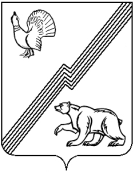 АДМИНИСТРАЦИЯ ГОРОДА ЮГОРСКАХанты-Мансийского автономного округа – Югры ПОСТАНОВЛЕНИЕот  29 августа 2017 года                                                                                                              №  2053О признании утратившими силунекоторых постановленийадминистрации города ЮгорскаВ соответствии с постановлением администрации города Югорска от 21.07.2017 № 1785                 «О Правилах проведения экспертизы проектов административных регламентов предоставления муниципальных услуг»:1. Признать утратившими силу постановления администрации города Югорска:- от 07.06.2011 № 1180 «Об утверждении порядка проведения экспертизы проектов административных предоставления муниципальных услуг»;- от 06.12.2012 № 3218 «О внесении изменений в постановление администрации города Югорска от 07.06.2011 № 1180».2. Опубликовать постановление в официальном печатном издании города Югорска и разместить на официальном сайте органов местного самоуправления города Югорска.3. Настоящее постановление вступает в силу после его официального опубликования.Глава города Югорска                                                                        		          Р.З. Салахов